BEWARE OF FUNDAMENTAL CHRISTIAN ESCHATOLOGY AND ALL REASONING OF MORTAL MEN     Everybody’s got their charts, their reasoning, their opinions of Revelation and Daniel, ready to tell whoever will listen about their latest ideas.      From the time that Hal Lindsey published The Late Great Planet Earth, seminaries and pastors, believers of all types, have tried to file-cabinet the various events of a 7-year tribulation. The big names have had big followings. So false teaching has spread, and divided the body of Messiah into little groups of opinions and attachment to various teachers.      The tragedy is that much of what is taught has people looking for things that are not going to happen, and not preparing for what will happen. His people forsake the Spirit’s teaching for the sensationalism of man’s teaching, and so are kept in ignorance of what Yahuwah and Yahushua are really doing! What a tragedy! It all goes back to taking Bible verses out of context, void of Hebrew or Greek text, void of the culture of those who wrote the Word, to create ideas that appease the western believer’s intellect. So much of it gives false comfort, and leaves people totally in the dark as to the nature, ways, and thinking of Yahuwah and Yahushua.      Some of you might remember the movies came out the 60s about the “mark of the Beast.” Actors had big black 666 marks on their foreheads. Christians loved these movies. I did. But, I didn’t want Jesus to come back because I wanted to  have children. I had four. I praise Abba they are all born again, and looking for Messiah to come back!      I did not identify with a tribulation because I was told I’d get raptured out to heaven before anything “bad happened” to banquet in heaven for 7 years while the earth went through hell. That is the Fundamentalist Evangelical/Charismatic Christian story-line. It’s just that it is totally incompatible with the nature, ways, thinking, and plans of Yahuwah and the whole of the Word. Noah and family went through the tribulation, riding high on the top of the waters. Notice their ark-ride was 40 days and 40 nights. Yahuwah is no sadist. He is quick and thorough in His judgments. Refer to: “Through”/Mikvah of Preparation.      Did you know that you can prove about anything using a few Bible verses to wow those ignorant of the Word, those man-taught and intellectually appeased?      It is a strong belief in a lot of Christianity that everyone who prays the “dear Jesus” prayer to go to heaven is part of the “Bride of Christ.” Therefore, we all live in heaven together forever. Uh … what about those that live on the new earth, and those who are kings and ambassadors of Yahuwah over the new earth in eternity?      It is taught that during a 7-year tribulation, which all Christians will escape,  144,000 unmarried Jewish men will go forth to tell people about Jesus at the time of antichrist. As I explained in “Regarding Those Not Defiled With Women,” Mikvah of Preparation, those of Revelation 3:12, 7:1-8, 14:1-4 are not 144,000 Jewish unmarried men! The perpetrators of that falsity totally gloss over the obvious texts, and Scriptural understanding of their “virginity.”       In Christianity, and the messianic movement, there is great ignorance concerning the “Jew-Gentile” un-Scriptural doctrine. The Scripture does not divide the world up into Jews and gentiles. That is a dangerous deception! No one in messiah is a gentile – barbarian, heathen, pagan, stranger, foreigner, alien to the covenant of Yahuwah through Yahuwah. Yahuwah never, ever, calls His people “gentiles.” He clearly states that He will destroy all gentiles. He clearly states that He scattered the 10 northern tribes of the House of Ephraim/Joseph/Israel-Ya’cob into the nations AMONG THE GENTILES. There are 13 tribes or families from Ya’cob/Jacob. Joseph’s two sons each inherited a tribal allotment from him.Refer to: “Are You a Gentile?” and “Who Are the Ten?”/Mikvah of the Heart of Elohim. If you are in Messiah you are not a gentile! (Ephesians 2:8-19; Romans 11)     Remember the movies made about the “battle of Armageddon?” There is no BATTLE of Armageddon. “Armageddon” is Greek for the Hebrew “Har Megiddo,” the Mt. of Megiddo in the Jezre’el Valley in north Israel. Read Revelation 16 and Revelation 19:19. The armies of nations amass at the Valley of Megiddo, the greatest battlefield in the history of the world. They come down towards Jerusalem as He descends (Zechariah 14:1-5). Messiah destroys them with His Word from His mouth. That’s the “battle.”      Remember the Daniel 9:24-27 teaching that an antichrist would walk into Jerusalem and stop the sacrifices in a Jewish temple and then take over the temple to rule from? Supposedly he would do this right at the mid-point of a 7-year tribulation. Abba’s nature is NOT cookie-cutter timing!      Remember how we were taught that at the beginning of the 7 years, the antichrist would make a “covenant with many” and then break the covenant in the middle of the 7-year “week” (heptad), and take over.      It is the Greco-Roman mind-set that insists on cookie-cut timing, to file data as wanted. It is the obsession with order created by man. YES there is a final 7-year cycle. YES there are events before the mid-point. YES not long after the mid-point things begin to turn real ugly and we go into what Messiah called “great tribulation.” But did He give us exact timing of that – NO! The western mind has to go by their calendar and their idea of exactness – and they are wrong when it comes to events set by Yahuwah’s nature, ways, and thinking.       So many of Yahuwah’s people are looking for certain things to happen the way their pastor or congregation leader told them, or didn’t tell them, and they are confused and walking in darkness or dimmed light at the best. We must learn from the Spirit to get it right. Then we walk in truth. Do your own Bible studies. John 16 tells us that the Spirit of Truth will tell us what is to come. We must listen to Him!     It is time to sit with Yahuwah and ask Him what is being said in His Word. He speaks to our re-born spirit within our belly area – where He dwells. He does not speak directly to our analyzing, reasoning, carnal mind. We must cast down our reasoning and submit our spirit to learn from Him. (II Corinthians 10:3-6)     Yahuwah began showing me His 7-year timing cycles in 2007. Now we are looking at tribulation moving into great tribulation. That is being confirmed by the watchmen of Yahuwah. It is confirmed by the whole of the Word!     Ask yourself, where does Messiah say anything about that the antichrist making a covenant with many, then breaking it in the “middle of the week”? Messiah talks about an abomination that takes place on the temple mount that would cause those in Judea (the West Bank) to flee into the wilderness of Jordan – and down to Petra (also Revelation 12:12-17). Sha’ul/Paul talks about the lawless one who will sit in a “temple” saying he is god and demanding worship. He also says that a great falling away from faith and the appearing of this man comes first. He does not reign for 3½ years. Putting cookie cutter Greco-Roman timing on Yahuwah is just not kosher. Messiah said He would cut short the days for our sake!     The Word says in I Thessalonians 5:3, “When they SAY `peace and safety’ then sudden destruction will come upon them.” It doesn’t say that when a peace deal is signed sudden destruction comes. This Peace and Prosperity “Deal of the Century” is a counterfeit peace plan. I don’t believe it will be implemented. It sure won’t bring peace. Hamas and Islamic Jihad and etc. won’t let there be peace between the Palestinians and Israel, but they sure are “saying” “peace, peace.”     Another point: the word “temple” is only in one verse in the entire Bible regarding a place for antichrist/anti-messiah, the Beast of Revelation 13, to rule from in Jerusalem, and that is II Thessalonians 2. The word for “temple” can also mean a nitch for a god to be set in, or a shrine. It doesn’t necessarily mean an enormous “third temple.” The Babylonian Talmudic Kabbalist Jews believe they have to build a temple, but they know it is not Ezekiel’s temple (Ezekiel 40-46). They believe they have to build it in order for their messiah to come, whom they refer to as the “Holy Serpent,” “Leviathan” “Metatron” the “Nachash,” to arrive and rule from Jerusalem. That’s Kabbalah! That’s Gamatria! That is NOT Yahuwah’s Word! His Word does not talk about a large complete Temple structure for the antichrist to desecrate.      So what is the “abomination” that causes the Jews in the West Bank to flee to Petra? It is the defilement of the true worship. Is it the temple itself that is the abomination? If built, it would certainly be blasphemy against Yahuwah and Yahushua! Whatever it is, the wrath of the Beast turns on the Jews in Judea. What is an abomination is the desecration of the true worship of Yahuwah and His Word. Kabbalists, Babylonian Talmudists, do not worship or obey the Elohim of the Scriptures, but have a different god, Ein Sof, and several other gods that go with him, like his consort Shekina. They go so far as to say that Ein Sof created Yahuwah. Like I said, please refer to those 21 articles I’ve written explaining all of this. It’s just facts.      I have no negative emotions towards anyone except Satan and his forces. I hate no human being. I love the Jewish people. I love Israel!     Would you be shocked to know that Daniel 9:24-27 is almost all about Messiah – not anti-messiah. Ancient Hebrew had no chapters, no verses, no punctuation marks. Yes it is about Messiah who renewed the Covenant with many when He died on the stake and rose again. He renewed His Father’s Torah (instructions and teachings for right ruling in His Kingdom) and expanded them into the realm of the spirit, so that we obey Yahuwah out of love, not duty! The Hebrew word for “confirm” means to confirm an existing covenant, to bring it up to present time. The Covenant is with many – the children of Abraham, Yitzak, and Ya’cob by faith!     In the middle of the “week” Messiah ended the sacrifices by His death on the stake and brought an end to transgressions against His Father’s Covenant. This is Colossians 2:13-15.     Messiah fulfilled most of Daniel 9:24-27 during His 7-day “week.” Yes, there is a parallel final week, a 7-year period (heptad) in which a “prince” will try to copy some of the things Yahushua Messiah did, to deceive many.       The only reference to antichrist as the “prince that will come” is in Daniel 9:26. On the wing of the abomination that he brings, Messiah will end him forever.      Again, there is no battle at Armageddon. Read Revelation 16. Sorry movie fans! The plains of Megiddo, the Jezre’el Valley, in north Israel, is a rallying place for those who come to battle against Messiah (Revelation 19:19) who come down towards Jerusalem (Zechariah 14:1-5). He speaks the word and they’re all dead. Sorry no fun huh – it’s all over in a nano-second.      The battle of Gog and Magog takes place at the time of Messiah’s return. He rises up in fury as the text reads. No, Joel 2:1 is not about a glorious church. It’s an army of demonic spirits – linked to Revelation 9:1-11.      In my article “66 Things…” I go through things Yahuwah showed me during my 8 years in Jordan as the Spirit taught me, that Christian eschatology teaches that is not in the Word.      In “Warning! Nine Lies….”/Mikvah of Present Reality. I share with you actual history and quotes by Jesuit priest how they hired Darby and later a lawyer named C.I. Scoffield to propagate a false doctrine that everyone gets raptured out before anything goes bad for the Christian. That’s not even in the nature of Yahuwah nor the whole of the Word. It’s pure fantasy.  Corrie Ten Boom and Chinese pastors warned those of the West, it is a very dangerous doctrine. When Mao Tse Tung took over China there were hundreds of thousands of Christians. He went on a rampage to kill Christians. They thought the tribulation had started and they denied Jesus by the tens of thousands saying “he lied to us, we are not raptured out as the missionaries told us.” A pastor pleaded with Corrie to tell those of the west to not believe in that doctrine because of what it created – apostasy. I have heard it myself, and said it myself in the early 60s, that if Jesus doesn’t rapture us out of here, He is not the Jesus we thought he was, so we’ll deny him.” I heard that no long ago from Christians in a meeting I held in Florida.     “Cursed is the man who trusts in man…”  Please refer to my article “Through”/Mikvah of the Heart of Elohim.     Years ago, world leaders openly said that the new world order would start with a global pandemic that would unite the world into fear and obedience for takeover.I surmised at that time that it had to with the “save the planet” routine that was touted so greatly. Many taught that we’d have an invasion from outer space that would unite the world, aliens telling us that they were the parents of humanity and have returned to save the world. Somehow in my spirit, I didn’t think true believers would fall for that! Messiah said that if He did not cut the days short, to a few days, no flesh would be saved alive (Matthew 24). He talked a lot about great deception coming on the earth. So many are falling away from belief in the Word, in the miracles of the eternal realm, and other basics of faith in Messiah. Then there’s Dominion Theology that says that the world must be converted to Christianity and only Christian leaders ruling before Messiah comes. That thinking went a long way to creating the Trump-worship among Christians that we see today, in the belief that he would make America a Christian nation once again.      Few believers know Yahuwah and Yahushua as Persons. They just know head-theology from whatever guru they’ve chosen to teach them. So they are disciples (taught ones) of man and not disciples of Yahushua/Yeshua/Jesus.     Having an intimate relationship with Yahuwah and Son is almost unknown, because if requires death to self-will in order to have such a relationship. The idea of being a “doulos,” a bond servant of a Master is unknown in the Western world. Everyone wants to control their own life and believe what they want to believe, and nothing else. Thus Truth has fallen in the street…. (Isaiah 59:14-15) and as Amos 5:15 says, those that tell the truth are branded as crazies.      Another thing western Christian can’t see is that our government might turn against us – or the United Nations might take over. Remember my articles in late 2019/Mikvah of Present Reality, about the 1 million U.N. troops in America with boots on ready to take over? My Prayer Center pastor has a famous military cousin. They both grew up in Jamaica. You may suspect the name of this famous General. She checked out my data with him, and he confirmed it – I’m chuckling at that.       So, actually we won’t be dealing with the American government, but with the United Nations. Did you ever think they might be the false prophet? Read over carefully Revelation 13:11-18. Notice that the false prophet has power over the world system. They cause all to take an ID mark to be able to buy and sell.     Right now the W.H.O., World Health Organization, an offshoot of the United Nations, is saying we need a cashless global society quick – because money carries the coronavirus. Yea, money carries disease. But, to use it as a means of going cashless, a precursor to the “mark” for buying and selling, is a major step forward.Whether they can pull it off or not – we’ll see. But, someone will pull it off.       The governments of the world are united in the Noahide Laws. These laws are all the way to the Hague – International Court – American law, and U.N. Law.This makes the F.E.M.A. “internment camps,” all 851 of them in the U.S. slot into a new light. They’ve been preparing and stocking them for years. Most of them are on old abandoned military bases that have been “refurbished,” with huge facilities to separate men, women, and children. Yes, children taken from their parents. Husbands and wives separated. These bases contain hundreds of thousands of guillotines.      Please make sure you’ve read the 21 articles about the Noahide Laws that I’ve posted. “Beware of the Noahide Laws”/Mikvah of Present Reality, and the others under the Mikvah of Israel, Our Eternal Inheritance from December 2018 to the end of 2019.      The Babylonian Talmud gives instructions for the beheading of anyone who believes in Jesus/Yeshua/Yahshua, and all who are not Jews who guard the Torah. There are 7 headings of laws, but under each law are many other laws. On the surface it seems like a non-religious format for peace – yet it has nothing to do with the covenant that Yahuwah made with Noah. Read Genesis 9 and compare it to the Noahide Laws. All who break the laws are beheaded, and I learned from very well-known and leading Army Colonel, the camps will result in the death of millions of Americas, along with the underground gas chambers and crematories, which he pointed out. Look at the timing of when end-time Babylon falls and then read “30 clues and more…”      Be sure to keep the prophecy by Messiah in front of you. Look at the timing of the martyrs? It is at the time of the mark. Those who do not deny Messiah will not receive the mark of the Beast and so identify with him and be able to buy and sell. Therefore, those without the mark will be beheaded. (Revelation 20:4)Look at Revelation 7:9-17; 14:9-14 – look at the timing. The martyrs by the millions are in the throne room waiting for Messiah to come and bring justice for them. It is at the time of the mark of the Beast.      When does the time of the martyrdom begin in its extreme: Revelation 6:9-11It is following the compounding of the four seals. It is seal #5. Messiah warns of the 6th seal because we enter the time of the comp0unding of final events under the anti-messiah who is released after trumpet judgments 1-4.      Messiah said that all men would hate us for His Name’ sake. This is because at the opening of the 5th seal the hate is released against His people for their death – a worldwide call for our death.     If the 144,000 were not sealed, they too would be martyred. Look at Revelation 7:1-8; 14:1-5. By Revelation 14:1-5, at the time of the mark of the Beast, they are translated so as to not see death. They are translated for one reason – to go forth into the earth to preach the Good News of salvation and to warn the nations of their impending judgment. (Revelation 14 and Jeremiah 25:15-17; 23-32)     These are the Daniel 11:32 remnant. These are the Bridal remnant. These have been trained and prepared to work with the 2 witnesses of revelation 11 who come on the scene at the time of the anti-messiah reign.    The world is being united in fear, terror and panic. Here are two pictures from New York. Panic buying because of fear of coronavirus.      “Shoppers have been seen scrambling for groceries at supermarkets in Brooklyn and Queens in New York Social media videos have emerged of people panic buying at a Chinese supermarket in Flushing, QueensEmpty shelves were seen in grocery stores around New York amid fears of the spread of the coronavirusNew York had its first case of the virus confirmed on Sunday as the national cases hit 91 and two deathsBy Chris Dyer For Dailymail.com and Emily Crane For Dailymail.com Published: 2 March 2020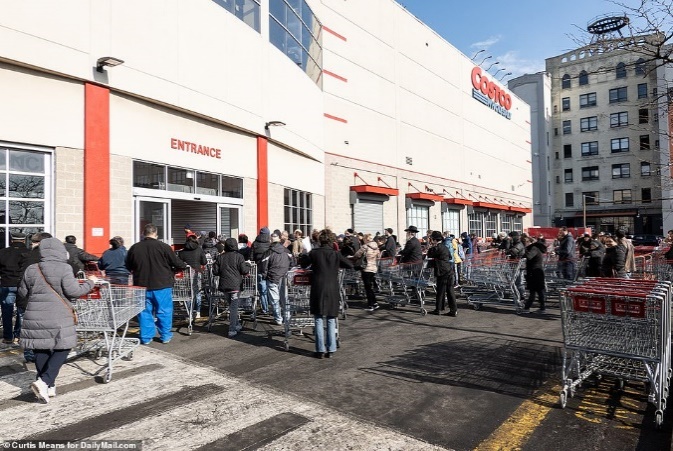 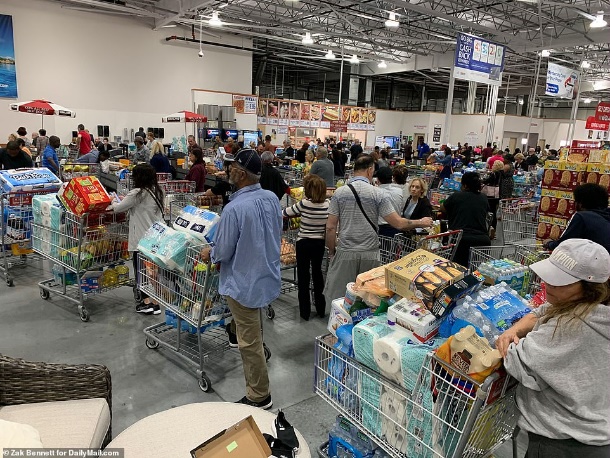 5Left: New York shoppers: Andrew Cuomo warned that the city will be testing for community spreadRight: Patrons with shopping carts loaded with tissue and water wait in checkout queues at a very buy Costco 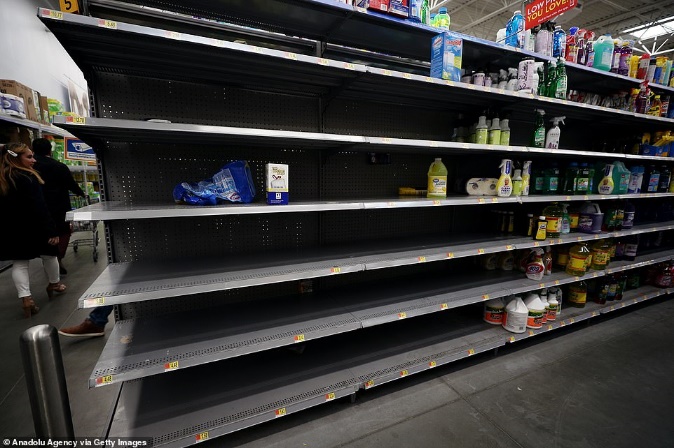 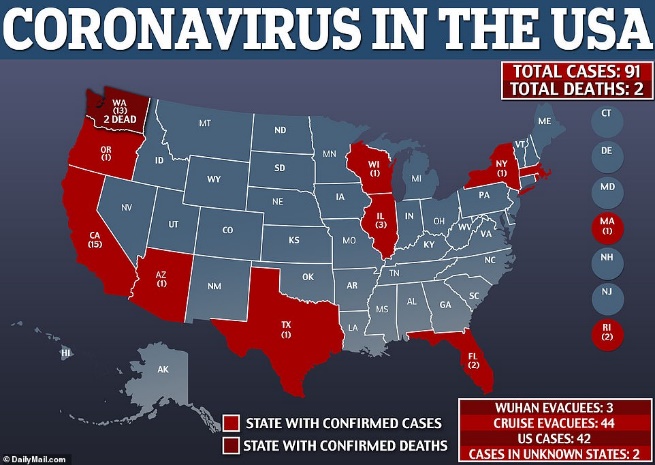      Daily Mail: “Supplies have been flying off the shelves countrywide with people posting photos on social media showing the lack of products available in some stores and pharmacies. In southern California some Walgreens stores had been completely depleted of cough medicines, cold and flu medications, vaporizers, masks, and thermometers.”      Americans programmed into fear, terror, panic, and dependency on what man says are now in the hands of the evil ones to control!  However, those that “know their Elohim,” who are sheltered in the secret place of the Most High have no fear because they are cuddled up with Daddy and obeying Him with every breath.      We must come out of all religious boxes that man puts people in to control them, to share their reasoning with. Unless one is 100% Spirit-taught, they will lead their congregations into a pit, so that they trust all is well, when it is not well.     Paul Begley’s science friend whom he interviews via phone, said that in March people would get sick of hearing of death. I’m sick of it. I’m sure you are too. We’re going to get more sick of it. The depopulation agenda is in its beginning stages. Famine will take its toll, disease, and war, along with the results of economic collapse. No, it’s not going to get better. It’s going to get worse and worse and worse. But, Messiah, for the sake of His obedient chosen ones, “elect” ones, will make the days shorter, fewer, cut short the timing. How we love that word!     Yes, there’s a Daniel’s 70th week – a final 7-year cycle. Our earth is not elongating, becoming misshapen, shaking all itself in tremors. The magma is heating up at the core. Weather patterns have gone crazy. The green things are being destroyed. By that very sign, we know the timing we’re in (between Revelation 7 and Revelation 9:1-11). Once the pit is opened and the demonic army is released, along with them comes the Beast.      Have you notice how fast things are accelerating? From the early morning of January 1st, 2020, in Baghdad, Iraq, to this very day, look at what has happened. Yet, most in the west, the non-panicking ones, are going about life as usual planning their future, going to work, getting into debt, and caring less about anything on the news. Of course, they’re not checking with Steve Quayle’s list of articles every day! Too much “doom and gloom.”      Our Abba does not give us doom and gloom! He gives us truth along with His promises of His love. Stay in the Psalms, memorize the ones that encourage your faith. A friend in northern California send me the verse she clings to: Deuteronomy      My favorite verses are Isaiah 41:10 and 13. I hold Abba’s hand. He is getting more and more personal with His set-apart ones. He tells us to be more set-apart now than ever before – set-apart unto Him, set apart from the world, the cravings of the mind and flesh, and the enticements of Satan. He is requiring radical life-style changes for us all. Don’t be a part of the panic. Get groceries and staples to last you for at least a month or more. Right now, staples, rice, beans, etc. are being bought out at local stores. Got enough TP?      Get into the Word! Read Matthew 24, Mark 13, Luke 21! Go over the Scriptures that align in Revelation. Let the Spirit of Yahuwah teach you what is true and what is not. Americans have been mind-programmed for over a 100 years to do as they are told by their chosen leaders – to follow the opinions of man.      Never forget Jeremiah 17:5-10. Those that trust in man are cursed. Those that trust in Yahuwah are blessed. Those that trust in man are like the dryness of a desert wilderness. Those that trust in Yahuwah are vibrant with life as a tree planted by water that bears fruit and thrives.      One thing is for sure. Prepare! I do not tell anyone what to do or believe, just give what Yahuwah says and that’s that. I tell you one thing – seek the Teacher, the Spirit of Yahuwah – who will lead you into all truth and prepare you for what Abba is doing in you and for you and with you. Seek Him with all your heart, and lean not to your own understanding! (Proverbs 3; Jeremiah 29:13)  Get plans for your life from Him, your Master, and obey without question. Get used to His voice within your re-born spirit, His peace, His love. “There is no fear in love, for perfect love casts out fear.” (I John 4)In His love, YedidahMarch 9, 2020 